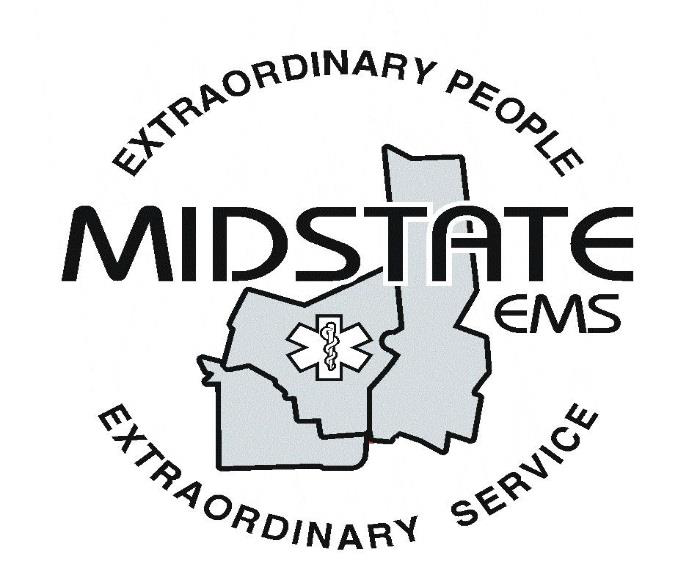 		NEWSLETTEREducation: The Midstate Paramedic Program is actively selecting up and coming students for the 2022-2023 Paramedic Class. If you are interested, please register, and complete the Paramedic Application found at www.midstateems.org.Up and coming summer and fall EMT classes are open for registration, if interested please review classes under the Class Registration tab. Friendly Reminder: Biannual BNE Controlled Substance Reports are due June 30th, 2022. ALS Providers, the June CME semester is quickly approaching. If you need CME hours, please visit the website of Midstate EMS Facebook page for weekly Vital Signs Academy opportunities. BLS First Response Agencies if you are enrolled in the CME program, please remember to register a vehicle in accordance with NYS DOH Policy 22-01 by July 1st, 2022. If you have any questions, please contact Vinnie or the NYS DOH BEMS Syracuse Office. The Midstate EMS CQI Committee has conducted their annual CQI Study on Stroke Metrics, this will be presented to the REMAC and REMSCO at the June Meetings and will be made available to the Agencies shortly after. PROTOCOLS: There has been an update to the NYS Collaborative Protocols, these can be found on the Muru App, with a video from the Collaborative Protocol Committee. Don’t have the Muru App, this can be found on the Midstate Website. Boilermaker 2022: If any Fire Department is interested in participating in this year’s Boilermaker, please reach out to Vinnie Ouimette for more Information.